О порядке проведения митингов, демонстраций, шествий, пикетирований и других массовых мероприятий на территорииВойковского сельского поселенияЛенинского района Республики КрымВ соответствии с Федеральным законом от 19.06.2004 № 54-ФЗ «О собраниях, митингах, демонстрациях, шествиях и пикетированиях», от 06.10.2003 г. № 131-ФЗ «Об общих принципах организации местного самоуправления в Российской Федерации», законом Республики Крым от 21.08.2014 г. № 54-ЗРК «Об основах местного самоуправления в Республике Крым», Законом Республики Крым от 21 августа 2014 г. № 56-ЗРК «Об обеспечении условий реализации права граждан Российской Федерации на проведение собраний, митингов, демонстраций и пикетирований в Республике Крым», Уставом муниципального образования Войковское сельское поселение  Ленинского района Республики Крым, Войковский сельский совет РЕШИЛ:1. Утвердить Порядок проведения митингов, демонстраций, шествий, пикетирований и других массовых мероприятий на территории Войковского сельского поселения Ленинского района Республики Крым (приложение).	2. Обнародовать настоящее решение в соответствии с Уставом Войковского сельского поселения.	3. Настоящее решение вступает в силу со дня его обнародования.Председатель Войковского сельского совета – главаадминистрации Войковского сельского поселения                                                      А.А.ДолгополовПриложениек решению Войковскогосельского совета№ 7-51/2 от 08.12.2023г.ПОРЯДОКпроведения митингов, демонстраций, шествий, пикетирований, и других массовых мероприятий на территории Войковского сельского поселенияЛенинского района Республики Крым1. Общие положения1. Право граждан устраивать митинги, демонстрации, шествия и пикетирования (далее - публичное мероприятие) установлено статьей 31 Конституции РФ «Граждане Российской Федерации имеют право собираться мирно, без оружия, проводить собрания, митинги и демонстрации, шествия и пикетирования».2. Органом местного самоуправления в муниципальном образовании Войковское сельское поселение Ленинского района Республики Крым, в который подается уведомление о проведении публичных мероприятий является Администрация Войковского сельского поселения (далее – Уполномоченный орган).2. Основные понятия1) публичное мероприятие - открытая, мирная, доступная каждому, проводимая в форме собрания, митинга, демонстрации, шествия или пикетирования либо в различных сочетаниях этих форм акция, осуществляемая по инициативе граждан Российской Федерации, политических партий, других общественных объединений и религиозных объединений, в том числе с использованием транспортных средств. Целью публичного мероприятия является свободное выражение и формирование мнений, выдвижение требований по различным вопросам политической, экономической, социальной и культурной жизни страны и вопросам внешней политики или информирование избирателей о своей деятельности при встрече депутата законодательного (представительного) органа государственной власти, депутата представительного органа муниципального образования с избирателями;2) собрание - совместное присутствие граждан в специально отведенном или приспособленном для этого месте для коллективного обсуждения каких-либо общественно значимых вопросов;3) митинг - массовое присутствие граждан в определенном месте для публичного выражения общественного мнения по поводу актуальных проблем преимущественно общественно-политического характера;4) демонстрация - организованное публичное выражение общественных настроений группой граждан с использованием во время передвижения, в том числе на транспортных средствах, плакатов, транспарантов и иных средств наглядной агитации;5) шествие - массовое прохождение граждан по заранее определенному маршруту в целях привлечения внимания к каким-либо проблемам;6) пикетирование - форма публичного выражения мнений, осуществляемого без передвижения и использования звукоусиливающих технических средств путем размещения у пикетируемого объекта одного или более граждан, использующих плакаты, транспаранты и иные средства наглядной агитации, а также быстровозводимые сборно-разборные конструкции;7) уведомление о проведении публичного мероприятия - документ, посредством которого органу местного самоуправления в порядке, установленном разделом 2 настоящего Положения, сообщается информация о проведении публичного мероприятия в целях обеспечения при его проведении безопасности и правопорядка;8) регламент проведения публичного мероприятия - документ, содержащий повременное расписание (почасовой план) основных этапов проведения публичного мероприятия с указанием лиц, ответственных за проведение каждого этапа, а в случае, если публичное мероприятие будет проводиться с использованием транспортных средств, информацию об использовании транспортных средств;9) территории, непосредственно прилегающие к зданиям и другим объектам, - земельные участки, границы которых определяются решениями органов местного самоуправления в соответствии с нормативными правовыми актами, регулирующими отношения в сфере землеустройства, землепользования и градостроительства. 2. Порядок подачи уведомления о проведениипубличного мероприятия1. Уведомление о проведении публичного мероприятия (за исключением публичного мероприятия, проводимого депутатом законодательного (представительного) органа государственной власти, депутатом представительного органа муниципального образования в целях информирования избирателей о своей деятельности при встрече с избирателями, а также собрания и пикетирования, проводимого одним участником без использования быстровозводимой сборно-разборной конструкции) подается его организатором в письменной форме в Уполномоченный орган в срок не ранее 15 и не позднее 10 дней до дня проведения публичного мероприятия. Уведомление о проведении публичного мероприятия депутатом законодательного (представительного) органа государственной власти, депутатом представительного органа муниципального образования в целях информирования избирателей о своей деятельности при встрече с избирателями (за исключением собрания и пикетирования, проводимого одним участником без использования быстровозводимой сборно-разборной конструкции) подается в срок не ранее 10 и не позднее 5 дней до дня проведения публичного мероприятия. При проведении пикетирования группой лиц либо пикетирования, осуществляемого одним участником с использованием быстровозводимой сборно-разборной конструкции, создающей препятствия для движения пешеходов и транспортных средств, уведомление о проведении публичного мероприятия может подаваться в срок не позднее трех дней до дня его проведения, а если указанные дни совпадают с воскресеньем и (или) нерабочим праздничным днем (нерабочими праздничными днями), - не позднее четырех дней до дня его проведения. Если срок подачи уведомления о проведении публичного мероприятия полностью совпадает с нерабочими праздничными днями, уведомление может быть подано в последний рабочий день, предшествующий нерабочим праздничным дням. При исчислении сроков подачи уведомления о проведении публичного мероприятия не учитываются день получения такого уведомления Уполномоченным органом и день проведения публичного мероприятия.2. Уведомление о пикетировании, осуществляемом одним участником, не требуется, за исключением случая, если этот участник предполагает использовать быстровозводимую сборно-разборную конструкцию. Минимальное допустимое расстояние между лицами, осуществляющими указанное пикетирование, составляет 50 метров. Совокупность актов пикетирования, осуществляемого одним участником, объединенных единым замыслом и общей организацией, в том числе участие нескольких лиц в таких актах пикетирования поочередно, может быть признана решением суда по конкретному гражданскому, административному или уголовному делу одним публичным мероприятием.3. Решением суда по конкретному гражданскому, административному или уголовному делу публичным мероприятием может быть признано объединенное единым замыслом и (или) общей организацией массовое одновременное пребывание и (или) передвижение граждан в общественных местах, направленные на выражение и формирование мнений, выдвижение требований по различным вопросам политической, экономической, социальной и культурной жизни страны и вопросам внешней политики.4. В уведомлении о проведении публичного мероприятия указываются:1) цель публичного мероприятия;2) форма публичного мероприятия;3) место (места) проведения публичного мероприятия, маршруты движения участников, а в случае, если публичное мероприятие будет проводиться с использованием транспортных средств, информация об использовании транспортных средств;4) дата, время начала и окончания публичного мероприятия;5) предполагаемое количество участников публичного мероприятия;6) формы и методы обеспечения организатором публичного мероприятия общественного порядка, организации медицинской помощи и санитарного обслуживания, намерение использовать звукоусиливающие технические средства при проведении публичного мероприятия;7) фамилия, имя, отчество либо наименование организатора публичного мероприятия, сведения о его месте жительства или пребывания либо о месте нахождения и номер телефона;8) фамилии, имена и отчества лиц, уполномоченных организатором публичного мероприятия выполнять распорядительные функции по организации и проведению публичного мероприятия;9) реквизиты банковского счета организатора публичного мероприятия, используемого для сбора денежных средств на организацию и проведение публичного мероприятия, предполагаемое количество участников которого превышает 500 человек;10) дата подачи уведомления о проведении публичного мероприятия.5 Уведомление о проведении публичного мероприятия подписывается организатором публичного мероприятия и лицами, уполномоченными организатором публичного мероприятия выполнять распорядительные функции по его организации и проведению.6. При подаче уведомления о проведении публичного мероприятия организатор публичного мероприятия или его представитель обязан предъявить документы:1) удостоверяющие личность;2) свидетельствующие о достижении физическим лицом - организатором публичного мероприятия - возраста, предусмотренного федеральным законодательством (в зависимости от формы публичного мероприятия), и наличии у него гражданства Российской Федерации;3) свидетельствующие о государственной регистрации юридического лица - организатора публичного мероприятия - при наличии у него статуса юридического лица;4) подтверждающие в соответствии с федеральным законодательством право представлять организатора публичного мероприятия.7. Факт подачи уведомления подтверждается штампом Уполномоченного органа с указанием даты и времени получения уведомления.8. Уведомление о проведении публичного мероприятия рассматривается Уполномоченным органом в течение трех дней со дня получения уведомления о проведении публичного мероприятия (а при подаче уведомления о проведении пикетирования группой лиц - менее чем за пять дней до дня его проведения - в день его получения).3. Особенности обеспечения прав граждан, транспортной безопасности и безопасности дорожного движения при организации и проведении публичных мероприятий на объектах транспортной инфраструктуры1. После получения уведомления о проведении публичного мероприятия на объекте транспортной инфраструктуры, имеющем проезжую часть, Уполномоченный орган в целях определения возможности проведения публичного мероприятия в месте и (или) во время, указанные в уведомлении, и при указанных в нем условиях направляет копию уведомления в орган, осуществляющий специальные контрольные, надзорные и разрешительные функции в области обеспечения безопасности дорожного движения. Копия уведомления направляется не позднее первой половины рабочего дня, следующего за днем получения уведомления.2. В случае если в заключении органа, осуществляющего специальные контрольные, надзорные и разрешительные функции в области обеспечения безопасности дорожного движения, о возможности проведения публичного мероприятия, указанного в пункте 1 настоящего раздела, указано на несоответствие условий проведения публичного мероприятия требованиям по обеспечению транспортной безопасности и безопасности дорожного движения в месте проведения публичного мероприятия, до сведения организатора публичного мероприятия доводятся обоснованные предложения об изменении места и (или) времени проведения публичного мероприятия, а также предложения об устранении несоответствия условий проведения публичного мероприятия требованиям по обеспечению транспортной безопасности и безопасности дорожного движения в месте проведения публичного мероприятия.3. Если в уведомлении о проведении публичного мероприятия местом его проведения указывается проезжая часть объекта транспортной инфраструктуры, к которому непосредственно прилегает иная территория (тротуар, сквер, другая территория), Уполномоченный орган в целях обеспечения движения транспортных средств предлагает организаторам публичного мероприятия провести его на прилегающей территории.4. Если публичное мероприятие проводится на территории, непосредственно прилегающей к объекту транспортной инфраструктуры, имеющему проезжую часть, Уполномоченный орган в пределах своей компетенции обеспечивает проведение этого публичного мероприятия исключительно на указанной территории.5. В уведомлении о проведении публичного мероприятия с использованием транспортных средств организаторы публичного мероприятия наряду со сведениями, предусмотренными пунктом 4 раздела 2 настоящего Порядка, указывают также общее количество и категории транспортных средств, которые предполагается использовать при проведении публичного мероприятия, маршрут их движения, включая протяженность, место начала и окончания маршрута, среднюю скорость движения транспортных средств.4. Использование транспортных средств при проведениипубличных мероприятий1. При проведении публичных мероприятий должны использоваться транспортные средства, водители которых имеют необходимые документы в соответствии с Правилами дорожного движения.2. При проведении публичных мероприятий транспортные средства не могут использоваться:1) на участках дорог, по которым запрещено движение всех механических транспортных средств или категорий транспортных средств, используемых в публичном мероприятии;2) на участках дорог, выделенных для движения маршрутных транспортных средств;3) на участках дорог, на которых осуществляются их техническое обслуживание и ремонт;4) на территориях объектов, являющихся памятниками истории и культуры, в охранных зонах, а также в иных местах с учетом требований по обеспечению транспортной безопасности и безопасности дорожного движения, предусмотренных федеральными законами и иными нормативными правовыми актами.5. Требования к порядку проведения пикетирования1. Норма предельной заполняемости территории и место размещения участников публичного мероприятия при проведении пикетирования у пикетируемого объекта определяются с учетом обеспечения требований безопасности граждан и свободы их передвижения.2. Минимально допустимое расстояние между лицами, осуществляющими одиночные пикетирования, не объединенные единым замыслом и общей организацией, составляет 50 метров.6. Ограничения, связанные с организациейпубличных мероприятий1. Не могут быть организатором публичного мероприятия:1) лицо, признанное судом недееспособным либо ограниченно дееспособным, а также лицо, содержащееся в местах лишения свободы по приговору суда;2) лицо, имеющее неснятую или непогашенную судимость за совершение умышленного преступления против основ конституционного строя и безопасности государства или преступления против общественной безопасности и общественного порядка либо два и более раза привлекавшееся к административной ответственности за административные правонарушения, предусмотренные статьями 5.38, 19.3, 20.1-20.3, 20.18, 20.29 Кодекса Российской Федерации об административных правонарушениях, в течение срока, когда лицо считается подвергнутым административному наказанию;3) политическая партия, другое общественное объединение и религиозное объединение, их региональные отделения и иные структурные подразделения, деятельность которых приостановлена или запрещена либо которые ликвидированы в установленном законом порядке;4). организатор массового мероприятия- юридическое лицо, зарегистрированное на территории Российской Федерации, не имеющее статус иностранного агента, или физическое лицо, имеющее гражданство  Российской Федерации и не имеющего статуса иностранного агента, являющееся инициатором массового мероприятия и осуществляющее организованное, финансовое и иное обеспечение его проведения.5) иностранные агенты.7. Места, в которых запрещается проводитьпубличные мероприятия1. К местам, в которых проведение публичного мероприятия запрещается, относятся:1) территории, непосредственно прилегающие к опасным производственным объектам и к иным объектам, эксплуатация которых требует соблюдения специальных правил техники безопасности;2) путепроводы, железнодорожные магистрали и полосы отвода железных дорог, нефте-, газо- и продуктопроводов, высоковольтных линий электропередачи;3) территории, непосредственно прилегающие к резиденциям Президента Российской Федерации, к зданиям, занимаемым судами, экстренными оперативными службами, к территориям и зданиям учреждений, исполняющих наказание в виде лишения свободы;4) пограничная зона, если отсутствует специальное разрешение уполномоченных на то пограничных органов.2. К местам, в которых запрещается проведение собраний, митингов, шествий, демонстраций, относятся:1) здания и территории речных, морских, железнодорожных и автомобильных вокзалов и станций, аэропортов, морских, речных портов, пристаней;2) здания и территории образовательных организаций, медицинских организаций, организаций социальной защиты населения, детские и спортивные площадки;3) здания органов публичной власти, а также территории, непосредственно прилегающие к таким зданиям, объектам жизнеобеспечения, в том числе обеспечивающим функционирование электрических, тепловых, водопроводных сетей, сетей водоснабжения и (или) водоотведения, сетей газоснабжения;4) культовые помещения, здания и сооружения, а также земельные участки, на которых расположены такие здания и сооружения, в том числе принадлежащие религиозным организациям на праве собственности или предоставленные им на ином имущественном праве для осуществления их уставной деятельности, места паломничества, за исключением общественных мест, на которых проводятся публичные богослужения, другие религиозные обряды и церемонии в соответствии с пунктом 5 статьи 16 Федерального закона от 26 сентября 1997 года № 125-ФЗ «О свободе совести и о религиозных объединениях».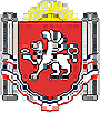 РОССИЙСКАЯ ФЕДЕРАЦИЯРЕСПУБЛИКА КРЫМ ЛЕНИНСКИЙ  РАЙОНВОЙКОВСКИЙ СЕЛЬСКИЙ СОВЕТПятьдесят первая сессия   второго      созываРЕШЕНИЕ  № 7-51/2 08 декабря 2023 года                                                                    с. Войково